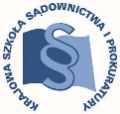 KRAJOWA SZKOŁASĄDOWNICTWA I PROKURATURY Kraków, dnia  27 maja 2022r.OAP-II.420.10.12.2022Patroni Koordynatorzyoraz Patroni Praktykaplikantów aplikacji prokuratorskiejDotyczy praktyk aplikantów aplikacji uzupełniającej prokuratorskiej II rocznika po 29. zjeździeW oparciu o § 2, 9 i 10 zarządzenia Dyrektora Krajowej Szkoły Sądownictwa
i Prokuratury Nr 132/2019 z dnia 15 marca 2019 roku sygn. OAS-III.400.2019, OAP-III.400.2.2019 w sprawie szczegółowych zasad odbywania praktyki przez aplikantów aplikacji sędziowskiej i prokuratorskiej, uprzejmie przedstawiam szczegółowy zakres tematyczny, który powinien być przedmiotem praktyk aplikantów aplikacji uzupełniającej prokuratorskiej, odbywanych w wymiarze 1 dnia w okresie od 7 do 10 listopada 2022 roku oraz 1 dnia w okresie od 14 do 18 listopada 2022 roku odbywanych w Wojewódzkim Sądzie Administracyjnym – wydziały, w których rozpoznawane są sprawy z zakresu prawa o ruchu drogowym i kierujących pojazdami oraz prawa pomocy społecznej.  Zasadniczym celem praktyk jest zaznajomienie aplikantów z czynnościami i metodyką pracy patrona oraz doskonalenie umiejętności wykorzystania wiedzy teoretycznej
i znajomości orzecznictwa. Każdorazowo praktyka winna utrwalić wiedzę zdobytą podczas bezpośrednio poprzedzających ją zajęć seminaryjnych w ramach zjazdu. Przedmiotem 29 zjazdu aplikacji prokuratorskiej, który odbędzie w dniach 5-6 listopada  2022 roku, będą następujące zagadnienia:Ustrój sądów administracyjnych i postępowanie przed sądami administracyjnymi.Wybrane zagadnienia Konstytucji RP oraz ustaw: Prawo o ustroju sądów administracyjnych; Prawo o postępowaniu przed sądami administracyjnymi.Kompetencje sądów administracyjnych. Przebieg postępowania, w tym rodzaje orzeczeń i środki zaskarżenia. Pozycja prokuratora w postępowaniu.Wybrane zagadnienia prawa administracyjnego materialnego.Ustawy: Prawo o ruchu drogowym;  o kierujących pojazdami; o pomocy społecznej. Główne zasady Prawa o ruchu drogowym ze szczególnym uwzględnieniem zagadnień na pograniczu prawa karnego, w tym procedury naliczania punktów karnych, kierowania prowadzących pojazdy na badania, wymiany dokumentów prawa jazdy i cofania uprawnień do kierowania pojazdami. Podstawowe zasady prawa pomocy społecznej, w tym przesłanki przyznawania i cofania świadczeń pomocy społecznej i ich rodzaje.Udział prokuratora w postępowaniu sądowoadministracyjnym. Zasady udziału prokuratora w postępowaniu sądowoadministracyjnym. Formy udziału: skierowanie skargi; zgłoszenie udziału, w tym na etapie kierowania skargi kasacyjnej; sprzeciw a skarga do sądu administracyjnego. Regulacje szczególne zawarte w Regulaminie wewnętrznego urzędowania powszechnych jednostek organizacyjnych prokuratury.Celem praktyki odbywanej w wojewódzkich sądach administracyjnych – wydziałach, w których rozpoznawane są sprawy z zakresu prawa o ruchu drogowym i kierujących pojazdami oraz prawa pomocy społecznej jest zapoznanie się ze sposobem rozpatrywania skarg kierowanych do sądu administracyjnego, udział w posiedzeniach jawnych, ze szczególnym uwzględnieniem spraw, w których prokurator wniósł skargę lub przystąpił do toczącego się postępowania sądowoadministracyjnego, a także opanowanie umiejętności sporządzania skarg do WSA. Wobec powyższego patroni praktyk powinni zadbać, aby aplikanci w czasie praktyk mieli możliwość zapoznania się z praktyczną stroną pracy sędziego w zakresie objętym tematyką zjazdu, a w szczególności w aspekcie nabycia umiejętności formalnej i merytorycznej oceny skargi do wojewódzkiego sądu administracyjnego. Stąd też przedmiotem praktyk po 29 zjeździe aplikacji prokuratorskiej powinno w szczególności być: - zapoznanie się z pracą sędziów w zakresie przygotowania rozpraw i posiedzeń sądu; -analiza różnorodnych akt spraw w przedmiocie rozpoznania przez sąd skarg inicjujących kontrolę działalności administracji publicznej oraz w innych sprawach, w których przepisy ustaw szczególnych przewidują sądową kontrolę, ze szczególnym uwzględnieniem spraw zainicjowanych skargą prokuratora;- uczestnictwo w rozprawach i posiedzeniach sądu, w szczególności w sprawach prowadzonych z udziałem prokuratora;-  sporządzanie projektów orzeczeń sądu zapadających w związku z rozpoznaniem skarg. Nadto aplikanci w miarę możliwości powinni uczestniczyć (również w charakterze protokolantów) w czynnościach podejmowanych przez wojewódzki sąd administracyjny.Powyższe nie wyklucza powierzania aplikantom również innych zadań wynikających z normalnego toku pracy sądu i prokuratorskiej – zwłaszcza takich, z którymi dotychczas jeszcze się nie zetknęli. Zadania te jednak mogą mieć wyłącznie charakter uzupełniający 
w stosunku do przedmiotu praktyki określonego w programie aplikacji. Patroni zadbać powinni, by nie przeważały one w trakcie praktyki oraz aby aplikanci mogli pracować także na materiałach (sprawach), którymi patron formalnie się nie zajmuje, zwłaszcza gdyby miało to umożliwić im poznanie szerokiego zakresu zagadnień związanych nie tylko bezpośrednio 
z tematyką poprzedzającego zjazdu, ale też wpływających na podniesienie ich ogólnych umiejętności. Służyć ma temu również zapoznanie aplikantów z zasadami biurowości, w tym prowadzenia urządzeń ewidencyjnych.Końcowo uprzejmie informuję, że przedmiotem sprawdzianu wiedzy, który aplikanci będą pisać po odbyciu praktyk po 29 zjeździe, tj. w dniu 19 listopada 2022 r. będzie sporządzenie projektu skargi na decyzję/postanowienie do wojewódzkiego sądu administracyjnego. Dlatego ważnym jest, aby aplikanci podczas praktyk opanowali tę umiejętność w jak najwyższym stopniu.KierownikDziału Dydaktycznego OAPMarta Zinprokurator